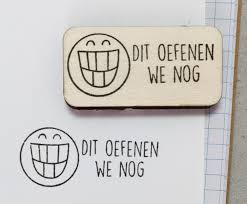 oefenen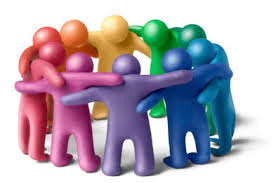 samen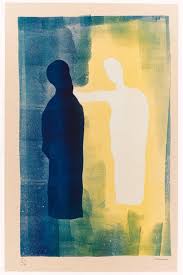 Troost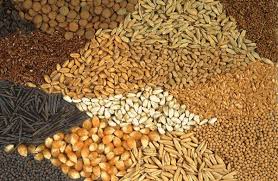 zaadjes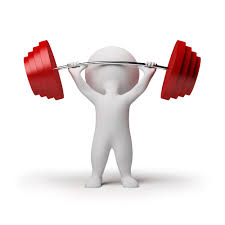 Kracht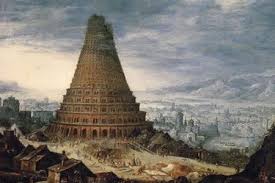 torenbouw van Babel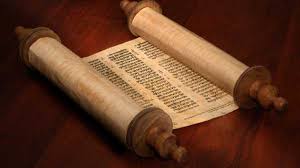 torah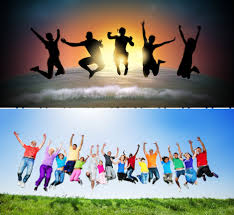 Vreugde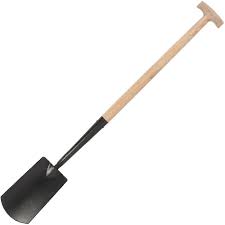 spadeFijne Pinksterdagen!31 mei 2020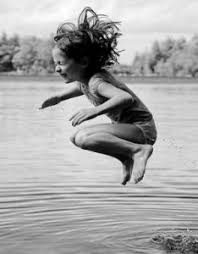 sprong in het diepe